PBS Teacher Handbook2012-2013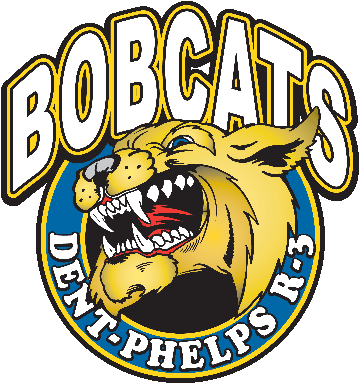 Table of ContentsPBS ScheduleBehavior Expectations Teaching ScheduleWEEK OF:                           EXPECTATION TO BE TAUGHTAug. 15         Teach Expectation Matrix (School-wide/Classroom)Aug. 20	      	Repeat of 1st weekAug. 27		Repeat of 1st and 2nd weekSept. 4		All SettingsSept. 10		ClassroomSept. 17		Bus	Sept. 24		HallwayOct. 2			CafeteriaOct. 8			BathroomOct. 15		PlaygroundOct. 22		AssemblyOct. 29		Emergency DrillsNov. 5		All SettingsNov. 12 		ClassroomNov. 19 		NO LESSON ( 2 Day Week)Nov.26		BusDec. 3			HallwayDec. 10		CafeteriaDec. 17		BathroomDec. 24		NO LESSONSJan. 2			Teach Behavior Matrix (All Settings)Jan. 7			ClassroomJan. 14		BusJan. 21		HallwayJan. 28		CafeteriaFeb. 4			BathroomFeb. 11		PlaygroundFeb. 18		AssemblyFeb. 25		Emergency DrillsMar.	4		Teach Behavior Matrix (All Settings)Mar. 11		ClassroomMar. 18		BusMar. 25		HallwayApril 1		CafeteriaApril 8		BathroomApril 15		PlaygroundApril 22		AssemblyApril 29- May 13 	NO LESSONS  (MAP TESTING0Review as necessary! Dent Phelps R-3 SchoolMission Statement and Purpose:At Dent Phelps R-3 we hope to instill respect in staff, students, and community. We wish to instill and promote responsibility in staff, students, and community. We at Dent Phelps R-3 want to grow as a positive and safe school that produces productive members of society.Bobcat Approach:    I Am Safe    I Am Respectful    I Am ResponsibleThe “Bobcat” Approach is designed to help create a climate of cooperation, academic excellence, respect and safety at Dent Phelps R-3.  The “Bobcat” Approach is based on seven guiding principles.  We believe these principles will help create an optimal learning environment for the students at Dent Phelps R-3 School.  The guiding principles are as follow:I.       Clear expectations for student behavior.II.       Clear and consistent strategies for teaching appropriate behavior.III.      Clear and consistent strategies for encouraging appropriate behavior.IV.      Clear and consistent consequences that discourage inappropriate behavior.V.	A support system and individual behavioral programs for students with unique or exceptional needs.VI.      Clearly designed methods for evaluating and revising The Bobcat Approach.VII.	Clear plans and strategies for communicating the characteristics and philosophy of the behavior plan to students and parents.Dent Phelps R-3 School-Wide PBS Implementation Plan1. Introduce 3 goals:I Am SafeI Am RespectfulI Am Responsible2.  Provide specific behavior examples for each expectation.I Am Respectful:      Use appropriate voice level and words, Use polite words, Be a good listener, Care for and encourage others, Respect all property, Show appropriate body languageI Am Responsible:   Demonstrate self- control, Follow the rules, routines, and procedures, Make good choices, Accept the outcomes of my behavior, Take care of myself and do my jobI Am Safe:                 Use equipment properly, Follow the rules and procedures throughout the building, Be aware of people’s personal space, USE LINE BASICS, Report any problems to a teacher or an adult3. Teach expectations through the “tell-show-practice” sequence.	4. Prompt students to use specific behaviors prior to “problem spots”. Examples: “Someone tell me how we show respect when we walk down the hall.” “Remember to be kind by allowing all to join games during recess.”5.  Provide: “Paw-sitive Tickets” to students who display proper behavior skills. Be sure to letstudents know what rule he/she followed and the specific behavior he/she displayed. Example: “Lawrence you did a great job of being responsible when you turned in your homework without being asked!”6. Students will place their “Paw-sitive” tickets in a chart. Tickets will be drawn everyweek before announcements.Classroom (Teacher) Managed Behavior GuideSchool Wide Rules1.  Follow directions2.  Keep hands, feet, and objects to yourself3.  Use only kind words4.  Listen5.  Follow the Bobcat Behavior Expectations1st Warning- Student makes a poor choice.  The teacher will remind student of appropriate behavior in this situation and of potential +/- consequences. Minor Behavior Form will be filled out by the teacher.2nd Warning- Student makes a poor choice for the second time.  The teacher will remind student of appropriate behavior in this situation and of potential +/- consequences. Minor Behavior Form will be filled out by the teacher3rd Warning- Student makes a poor choice for the 3rd time that day. The student will fill out a Stop and Think Sheet.  A copy will go in the teacher’s file, home to the parent, and one to the student’s discipline file in the office. 4th Warning- Student makes a poor choice for the 4th time that day. The student will be referred to the office with anOffice Referral. The Office will call home to inform the parent of the referral.Extreme Clause- The student may skip the above steps if the student exhibits behavior that is extremely disrespectful, dangerous, or physical (See the list below)Once the student receives 3 Stop and Think forms the student will be referred to the office as a repeat offender.  The office will be able to keep track through the data base. You will also be able to keep track, as a backup, because you will receive a copy of every Stop and Think  sheet that the student is given.Office Managed Behaviors     Aggressive physical contact     Fighting     Property destruction     Weapons     Leaving School property     Pattern of aggressive/profane language     Credible threats     Harassment of students/teachers     Major/chronic destruction     Major/chronic refusal to follow school rules     Major dishonesty     Chronic minor infractions     Theft     Racial/Ethnic discrimination     Cheating     Accumulation of 3 Stop and Think sheetsTeacher/Classroom Managed Behavior      Inappropriate language      Lateness      Not having materials      Calling out      Teasing      Refusal to work      Non-compliance      Running      Minor dishonesty      Inappropriate clothing      Minor disruption      Minor aggression	Unsafe or rough play      Disrespectfulo  Toneo  Attitudeo  Bodylanguage	Disrespect towards property      Pattern of not completing homeworkThen behaviors definitionsThen ODRSTOP and think SheetsMatrixPawsitive ticketsTicket rewards